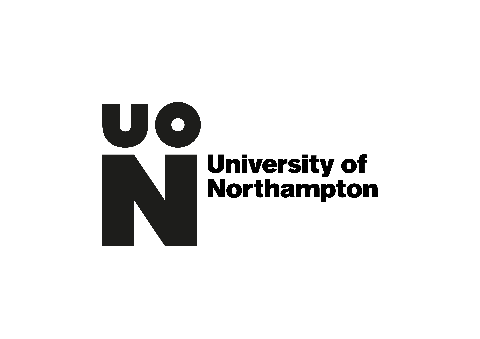 Adjustments to teaching, learning and assessment caused by Covid-19 – Academic Year 2020/21University of Northampton - Emergency protocol PurposeThis directive details how the University of Northampton will continue to manage student learning into the Academic Year 2020/21 as the impact of the Covid-19 pandemic continues to be felt.This protocol sets out the processes to be followed so that any ongoing adjustments to programme and module specifications are documented.Our aim is to ensure standards are maintained and learning outcomes continue to be met, whilst recognising that the ongoing situation continues to require flexibility to be shown to ensure students can continue with their learning effectively.The forms (FORM A and FORM B) are the same templates as used for any changes made to the remainder of the 2019/20 Academic Year; however, new forms will need to be produced and signed off to reflect any new changes that are being proposed.CoverageThis directive covers the following scenarios caused by ongoing Covid-19 disruption:FORM A – FOR COMPLETION BY MODULE LEADERSModule assessment change (E.g. move from exam to alternative form of assessment). NB it has been agreed that for the 2020/21 academic year all face to face assessments will be replaced by online alternatives unless a face to face assessment is mandated by a PSRB.  This includes exams.Change to pre-requisites or co-requisites.Change to supplementary regulations (e.g. relaxation of progression requirements).Change to placement requirements (e.g. move to alternative assessment, relaxation of length of placement).FORM B – FOR COMPLETION BY SUBJECT LEADERSChange to learning and teaching delivery patterns that are not covered by the institutional statement or an institutional statement provided by a partner and supplied to the University for storage.These forms should be used for on-site provision and for both home-based and international partnership provision.ProcessComplete Form A and/or Form B (see Appendices 1 and 2).Forms to be saved within Student and Academic Services (SAS) for audit purposes. Changes for 20/21 academic year, if these are required to respond to the ongoing emergency situation.Framework external examiners are to be informed of this proposed approach and will be asked to provide assurance that the directive aligns with maintenance of institutional standards.  Module external examiners will be informed that this approach will be taken but will not be asked to approve the adjustments to module and programme specifications.Please name the documents as follows:[MODULE NUMBER][FORMA][C192021][SUBJECT AREA][1/2/3 ETC][FORM B][C192021]Please complete the spreadsheets for Form A and Form B with the required information (Form A spreadsheet available here. Form B spreadsheet available here). Please use the correct tab.Please submit completed forms to results@northampton.ac.uk no later than 31.07.20 [where provision is also delivered at partners, please submit by 30.06.20].Once approved, please save the form on the relevant module NILE site.Kathryn KendonAcademic Registrar and Director, Student and Academic ServicesApril 2020FORM A – FOR COMPLETION BY MODULE LEADERSADJUSTMENTS TO ASSESSMENTS IN RESPONSE TO COVID-19EMERGENCY PROTOCOL APPROVAL FORMDetails of the module/programme/partnerNature of provision:[tick all that apply]Details of the changeChange proposed:[tick all that apply]Details of change(s) and rationale:Where required, please provide a mapping of the new assessment strategy against the module learning outcomes as an appendix.Any other information required to explain the change(s):Date for assessment (if changing):Where relevant, please state the PSRB who oversees this provision:If a PSRB oversees this provision, please provide the authorisation from the relevant PSRB to this change as an attachment.Recommendation proposed by:Sign off:FORM B – FOR COMPLETION BY SUBJECT LEADERSADJUSTMENTS TO TEACHING AND LEARNING IN RESPONSE TO COVID-19EMERGENCY PROTOCOL DOCUMENTATION FORMFor any changes that fall outside the institutional statement on changes to learning and teachingDetails of the module/programme/partnerNature of provision:[tick which one applies]Details of the changeDetails of change and rationale:Any other information required to explain the change:Where relevant, please state the PSRB who oversees this provision:If a PSRB oversees this provision, please provide the authorisation from the relevant PSRB to this change as an attachment.Sign off:Home-basedPartner (please document below)MODULE NUMBERASSOCIATED PROGRAMMESMODULE LEADERDATEModule assessment changeChange to pre-requisites or co-requisitesChange to supplementary regulationsChange to placement requirementsCurrent scheduled date:New date:ROLENAMESIGNATUREDATEModule LeaderProgramme Leader(s)Partner representative(s) [if applicable]Chair of Faculty Academic Committee ROLENAMESIGNATUREDATESAS representativeHome-basedPartner (please name below)MODULE NUMBERSASSOCIATED PROGRAMMESSUBJECT AREADATEMODULE LEADERSROLENAMESIGNATUREDATESubject Leader(s)Programme Leader(s)Partner representative(s) [if applicable]Chair of Faculty Academic Committee SAS representative